ZADATAK: 1. Izreži škarama našeg pozoja                   2. Oboji pozoja po želji.                   3. Zalijepi obojanog pozoja u bilježnicu.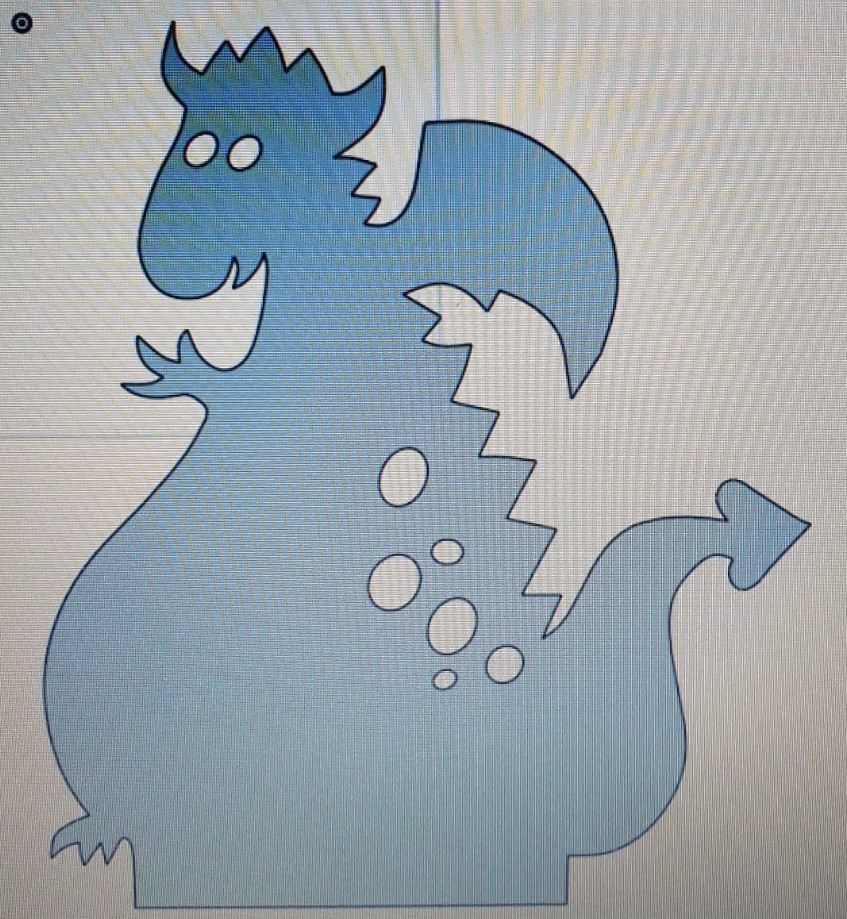 